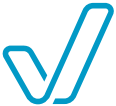 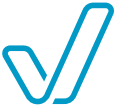 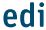 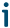 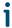 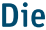 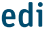 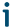 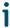 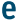 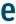 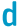 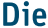 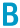 Aktualisiertes Hygienekonzept der Gemeinschaft der Medizinischen Dienste für die Begutachtung im Rahmen der COVID-19-Pandemie 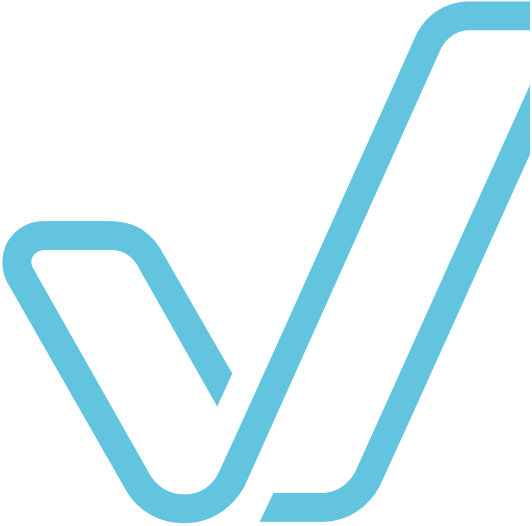 Stand: 1 	Allgemeines 1.1 	Einleitung Die raschen Entwicklungen in der COVID-19-Pandemie haben eine erneute Aktualisierung des Hygienekonzepts der Gemeinschaft der Medizinischen Dienste für die Begutachtung im Rahmen der COVID-19-Pandemie vom .2021 erforderlich gemacht. Die Gefährdung für die Gesundheit der Bevölkerung wird vom Robert-Koch-Institut insgesamt als hoch eingeschätzt. Alle Impfstoffe, die aktuell in Deutschland zur Verfügung stehen, schützen nach derzeitigen Erkenntnissen bei vollständiger Impfung gut vor . Einhaltung der allgemeinen Hygieneregeln  das Tragen einer Maske in Innenräumen und  weitere wichtige  Eindämmung des InfektionsgeschehensNeben den Schutz- und Hygienemaßnahmen dieses allgemeinen Hygienekonzepts sind die auf  Landesebene geltenden gesetzlichen Bestimmungen, Verordnungen und Allgemeinverfügungen in Bezug auf die COVID-19-Pandemie zu beachten. Ferner sind die Bundesweit einheitlichen Maßgaben des MDS für Begutachtungen zur Feststellung der Pflegebedürftigkeit im Rahmen der COVID-19-Pandemie nach § 147 Abs. 1 Satz 3 SGB XI 1.2 	SARS-CoV-2 In China kam es Ende 2019 zu einem Ausbruch durch ein neuartiges Coronavirus, welches als SARS-CoV-2 bezeichnet wird. Die durch SARS-CoV-2 ausgelöste  wird als COVID-19  (Corona Virus Disease 2019). Es kam zu einer rapiden länderübergreifenden Ausbreitung von -19, die am 11.03.2020 von der WHO zu einer Pandemie erklärt wurde. Als Hauptübertragungsweg für SARS-CoV-2 gilt weiterhin die respiratorische Aufnahme virushaltiger Partikel (Tröpfchen/Aerosole). Vor allem in kleinen und schlecht belüfteten Räumen ist eine Übertragung der Viren durch Aerosole auch über eine Distanz von mehreren Metern möglich. Eine Übertragung über die Bindehaut, als Schmierinfektion oder über kontaminierte Oberflächen ist  nicht sicher auszuschließen. In den meisten Fällen verläuft die Infektion mild. Die Krankheitsverläufe sind vielfältig und  von symptomlosen Verläufen bis zu schweren Pneumonien mit Multiorganversagen und Tod. Schwere Krankheitsverläufe treten weiterhin vor allem in Risikogruppen (vergleiche 2. Risikogruppen) auf. 2 	Übergreifende Regelungen 2.1 	Allgemeine Hygieneregeln • 	Ein Mindestabstand von 1,5 Metern ist möglichst einzuhalten, auch beim Tragen eines medizinischen Mund-Nasen-Schutzes oder einer FFP2-Schutzmaske. • 	Die Husten- und Niesetikette ist einzuhalten. • 	Händeschütteln sowie Berühren des eigenen Gesichtes mit den Händen ist zu unterlassen. • 	Hände sind regelmäßig zu waschen und/oder zu desinfizieren. • 	In den Dienststellen sowie für die Mitarbeitenden im Außendienst ist ausreichend Haut- und Flächendesinfektionsmittel zur Verfügung zu stellen. • 	Alle Räume sind mehrmals täglich zu lüften• 	Alle Flächen, mit denen Versicherte oder Mitarbeitende Kontakt hatten, werden wischdesinfiziert. Aus Hautschutzgründen wird empfohlen, bei der Wischdesinfektion Handschuhe zu tragen. 
• 	Die Benutzung von Ventilatoren oder Klimageräten sollte möglichst vermieden werden3. 2.2 	Persönliche Schutzausrüstung (PSA) Unter Persönlicher Schutzausrüstung (PSA) versteht man die Ausrüstung, die eine Person als Schutz gegen die ihre Gesundheit oder ihre Sicherheit gefährdenden Risiken trägt. Zur persönlichen Schutzausrüstung sind im Rahmen des Infektionsschutzes bei der derzeitigen Corona-Pandemie unter anderem zu zählen: Atemschutz, z. B. medizinischer Mund-Nasen-Schutz, vorzugsweise zum Fremdschutz und FFP2- oder FFP3-Schutzmasken ohne Ausatemventil zum Eigen- und Fremdschutz4. Augen- und Gesichtsschutz, z. B. Schutzbrille oder Gesichtsschutzschild (sog. Face Shield) bei spritzintensiven Tätigkeiten/vermehrter Aerosolbildung. Schutzkleidung, z. B. Schutzkittel oder Schutzanzug oder ggf. Kopf-Haarschutz zum Schutz vor Kontakt mit organischem und potentiell infektiösem Material oder Körperflüssigkeiten. Hand- und Armschutz, z. B. medizinische Einmalhandschuhe zum Schutz vor Kontakt mit organischem und potentiell infektiösem Material oder Körperflüssigkeiten. In der TRBA 2555 bzw. in der KRINKO-Empfehlung „Infektionsprävention im Rahmen der Pflege und Behandlung von Patienten mit übertragbaren Krankheiten“6 werden die Anforderungen an die persönliche Schutzausrüstung spezifiziert. 2.2.1 	Vorgehen beim An- und Ablegen der persönlichen Schutzausrüstung (PSA) Beim Anziehen der PSA ist keine strenge Reihenfolge notwendig. Eine hygienische Händedesinfektion und/oder Handwaschung vor dem Anlegen der PSA ist zwingend durchzuführen. Das Ausziehen einer Schutzkleidung (Schutzkittel, alternativ Schutzanzug) bedarf Beachtung und Übung. Ansonsten kommt es beim Ausziehen der Schutzkleidung leicht zu Kontaminationen der Hände und der ggf. unter der Schutzkleidung getragenen Kleidung. Nach dem Ablegen einer Gesichtsmaske ist eine hygienische Händedesinfektion durchzuführen. Bei der Wiederverwendung von Gesichtsmasken ist die Kontamination der Innenseite zwingend zu vermeiden. Ein detailliertes Vorgehen ist der entsprechenden Empfehlung des RKI7 zu entnehmen. 2.2.2 	Wechselintervalle für die Schutzausrüstung Medizinischer Mund-Nasen-Schutz und FFP-Schutzmasken sind personengebunden anzuwenden und spätestens nach acht Stunden8 sowie umgehend bei Durchfeuchtung oder Kontamination zu wechseln. Wiederverwendbare Visiere oder Schutzbrillen sind personengebunden anzuwenden und nach Kontamination sowie nach jeder Begutachtung mittels Wischdesinfektion zu desinfizieren. Grundsätzlich sind Schutzkittel (auch Einmalkittel), alternativ Schutzanzug, umgehend nach Kontamination mit vermutlich oder tatsächlich infektiösem Material zu wechseln. Medizinische Schutzhandschuhe zum Einmalgebrauch sind bei Kontamination umgehend sowie nach jedem Versichertenkontakt zu wechseln. Für eine entsprechende Materialbevorratung ist Sorge zu tragen. 2.2.3 	Ausrüstung für die persönliche Begutachtung in der Pflege- und in der Krankenversicherung Von den Gutachterinnen und Gutachtern ist im persönlichen Kontakt mit Versicherten sowie deren Zu- und Angehörigen grundsätzlich eine FFP2-Schutzmaske zu tragen9. Hinweise zur Tragedauer und Pausenzeiten finden sich in der DGUV-Regel 112-19010. Bei Arbeitsschritten im Rahmen der Qualitätsprüfungen, der sozialmedizinischen Fallberatung sowie der Begehung von Krankenhäusern und Rehabilitationseinrichtungen, die ohne persönlichen Kontakt mit Versicherten oder deren Zu- und Angehörigen stattfinden und die unter Wahrung eines Sicherheitsabstands in einem ausreichend großen, gelüfteten Raum (z. B. Fallbesprechung) stattfinden, oder bei Arbeiten ohne weitere anwesende Personen, ist ein medizinischer Mund-Nasen-Schutz ausreichend. In Situationen, in denen keine eingehende körperliche Untersuchung stattfindet, ist das Tragen von Augen- oder Gesichtsschutz, Schutzkleidung und Hand-/Armschutz nicht erforderlich. In Situationen, die mit einem intensiveren Körperkontakt zu den Versicherten einhergehen, sollte ein Schutzkittel getragen werden. Unter den benannten Voraussetzungen ist folgende Mindestausrüstung den Gutachterinnen und Gutachtern zur Verfügung zu stellen:  	Medizinischer Mund-Nasen-Schutz.  	FFP2-Schutzmaske.  	FFP3-Schutzmaske.  	Mindestens begrenzt viruzid wirksame Händedesinfektionsmittel.  	Ggf. Hygieneartikel (z. B. hautverträgliche Handseife, Papierhandtücher).  	Ggf. Schutzkittel.  	Mindestens begrenzt viruzid wirksame Flächendesinfektionstücher zur Desinfektion von Kontaktflächen. 2.2.3.1 	Vorgehen in  Situationen der persönlichen Begutachtung in der Pflege und Krankenversicherung sowie bei Begehungen von Einrichtungen 
 wird   	Bei Arbeitsschritten im Rahmen der Qualitätsprüfungen sowie der Begehung von Krankenhäusern und Rehabilitationseinrichtungen, die ohne persönlichen Kontakt mit Versicherten oder deren Zu-und Angehörige stattfinden und die unter Wahrung eines Sicherheitsabstands in einem ausreichend großem, gelüfteten Raum (z. B. Fallbesprechung) stattfinden, oder bei Arbeiten ohne weitere anwesende Personen, ist ein medizinischer Mund-Nasen-Schutz ausreichend.  	Wenn davon auszugehen ist, dass es zu Kontakten mit Personen  SARS-CoV-2-Infektion kommt, sind von den Gutachterinnen und Gutachtern darüber hinaus Schutzkittel und medizinische Schutzhandschuhe zu tragen.  	In Untersuchungssituationen mit möglicher vermehrter Aerosolbildung (z. B. Inspektion des Mund-Rachenraumes) wird zusätzlich ein Gesichtsschutzschild (sog. Face Shield) oder eine Schutzbrille getragen.  	Wenn bei beatmeten Versicherten mit SARS-CoV-2-Verdacht oder einer SARS-CoV-2-Infektion im Rahmen der Begutachtungen durch die Pflegenden Tätigkeiten mit hohem Infektionsrisiko durch Aerosolbildung durchgeführt werden (z. B. Absaugen) sollten zusätzlich ein  (sog. Face Shield) und eine FFP3-Schutzmaske getragen .  	Dienstfahrten, Dienstfahrzeuge (Selbstfahrerkraftfahrzeuge – SFZ) Dienstfahrten  allein im eigenen Auto bzw. im Dienstfahrzeug durchgeführt werden. In den Dienstfahrzeugen werden vor Fahrtantritt durch die oder den  die relevanten Kontaktflächen (z. B. Lenkrad, Gangschaltung) einer Wischdesinfektion unterzogen. Die Fahrzeuge werden hierfür mit Desinfektionstüchern, Handdesinfektionsmitteln, Einmalhandschuhen und Müllbeuteln ausgestattet. 2. 	Risikogruppen für einen schweren Verlauf einer SARS-CoV-2-Erkrankung Die Vielfalt verschiedener potenziell prädisponierender Vorerkrankungen und ihre Schweregrade (z. B. bereits bestehende Organschäden) sowie die Vielzahl anderer Einflussfaktoren (z. B. Alter, Geschlecht, Gewicht, bestimmte Verhaltensweisen, adäquate medikamentöse/therapeutische Einstellung von Vorerkrankungen) und deren individuelle Kombinationsmöglichkeiten machen die Komplexität einer Risiko-Einschätzung deutlich. Daher ist eine generelle Festlegung zur Einstufung in eine Risikogruppe nicht möglich. Vielmehr erfordert dies eine personenbezogene Risiko-Einschätzung im Sinne einer medizinischen Beurteilung. Wichtige weiterführende Informationen zur Risiko-Einschätzung finden sich u. a. auf den Internetseiten des . 2. 	Information der Gutachterinnen und Gutachter Die Gutachterinnen und Gutachter müssen in geeigneter Weise informiert werden über bzw. geschult werden zu:  	Übertragungswege des SARS-CoV-2.  	Maßnahmen der Basishygiene.  	Sinn und Zweck der persönlichen Schutzausrüstung (PSA).  	Unterschiede der Maskentypen.  	Kriterien für einen Abbruch/Nichtbeginn einer Begutachtung 	 (fieberhafter Infekt, mangelndes Einhalten einer räumlichen Distanz durch die Versicherten oder Angehörige, Nichttragen eines medizinischen Mund-Nasen-Schutzes).  	Namentliche Dokumentation der bei der Begutachtung anwesenden Personen.  	Notwendigkeit der Durchführung eines Selbstgesundheitschecks (Begutachtungen/Begehungen durch Gutachterinnen oder Gutachter mit Verdacht/Krankheitssymptomen einer SARS-CoV-2- werden nicht durchgeführt).  	Durchführung von Antigen-Schnelltests und Tests zur Eigenanwendung durch Laien (Selbsttests)
. 26 	Mitarbeitende mit Erkältungssymptomen, Verdacht auf SARS-CoV-2-Infektion oder Kontakt zu Erkrankten bzw. eigener SARS-CoV-2- Das Betreten der Diensträume der Medizinischen Dienste und das Durchführen persönlicher Begutachtungen/Begehungen sind grundsätzlich nicht gestattet für14:  	Personen mit akuten respiratorischen Symptomen jeder Schwere oder Fieber  	Personen mit akutem Verlust von Geruchs- und/oder Geschmackssinn.  	Personen mit Verdacht auf eine SARS-CoV-2-Infektioneinem engen Kontakt zu einem Infizierten RKI- • 	Personen mit einem positiven  (positiver PCR- • 	Rückkehr aus einem internationalen Hochrisikogebiet/Virusvariantengebiet16 mit Quarantänefolge. Zur Definition von Verdacht, Erkrankung Kontakt sind die einschlägigen Informationen des  Mitarbeitende haben vor Antritt einer Dienstfahrt zur persönlichen Begutachtung/Begehung bzw. vor Anreise zur Dienststelle einen persönlichen Gesundheitscheck durchzuführen. Dieser beinhaltet die oben ausgeführten Items. Ist der Check auffällig, nimmt die Gutachterin oder der Gutachter umgehend Kontakt mit der zuständigen Organisationseinheit ihres oder seines Dienstes auf und führt die Begutachtung/Begehung nicht durch. Die oder der Mitarbeitende ist solange für diese geplante Tätigkeit nicht einsetzbar, bis eine negatives Testergebnis  Testung der  der Medizinischen Dienste auf    sind Landesebene  Bestimmungen, Verordnungen und Allgemeinverfügungen zur jeweiligen Teststrategie  Vorgaben für die Testungen des Personals in Gesundheits-und Pflegeeinrichtungen sind zu beachten und Die Testung erfolgt in der Regel durch die Medizinischen Dienste. Die Tests werden den  vom Medizinischen Dienst zur Verfügung gestellt. Bei Verwendung eines Tests zur Eigenanwendung durch Laien (Selbsttest) sind die aktuellen Hinweise und Informationen der jeweiligen Hersteller zu Testung und Bewertung unbedingt zu beachten. Unabhängig vom Testergebnis müssen die Hygieneregeln strikt eingehalten werden.3 	Qualitätsprüfung Pflege Grundlage für das aktuelle Verfahren bei Qualitätsprüfungen in den Pflegeeinrichtungen ist die jeweils gültige Gesetzgebung.  dem  § 114  SGB XI jede zugelassene  zu prüfen. Der Spitzenverband Bund der Pflegekassen legt auf der Grundlage des § 114 Abs. 2a SGB XI im Benehmen mit dem Medizinischen Dienst  und dem Prüfdienst des Verbandes der privaten Krankenversicherung e. V. sowie im Einvernehmen mit dem Bundesministerium für Gesundheit das Nähere zur Durchführbarkeit von Prüfungen fest20. 3.1 	Grundsätze für die Qualitätsprüfung Pflege 3.1.1 	Regel- und Wiederholungsprüfungen in vollstationären Pflegeeinrichtungen Zum jetzigen Zeitpunkt ist davon auszugehen, dass alle Bewohnerinnen und Bewohner im Rahmen der Reihenimpfungen ein vollständiges Impfangebot erhalten und dieses zum Großteil angenommen . Daher sind Regel- und Wiederholungsprüfungen unabhängig von Inzidenzwerten durchführbar. Aufgrund der Schutzmaßnahmen von Seiten der Prüfdienste und der Pflegeeinrichtungen können mit deren Einverständnis auch Bewohnerinnen und Bewohner ohne Impfung in die Prüfung einbezogen werden.  	Grundsätzlich finden keine Regel- und Wiederholungsprüfungen in Einrichtungen mit  eine Infektion mit SARS-CoV-2 bei Bewohnerinnen  Bewohnern  Mitarbeitenden, die in der unmittelbaren Versorgung tätig sindwaren Durchführung von Regel- und Wiederholungsprüfungen nach  Informationen über  sind bei den Einrichtungen bzw. falls erforderlich zur Validierung bei den zuständigen Behörden zu erfragen. 3.1.2 	Regel- und Wiederholungsprüfungen in ambulanten Pflege- und Betreuungsdiensten (gilt auch für Qualitätsprüfungen nach § 275b SGB V) Zum jetzigen Zeitpunkt ist davon auszugehen, dass alle Menschen, die einen ambulanten Pflegedienst in Anspruch nehmen, ein vollständiges Impfangebot erhalten und dieses zum Großteil angenommen haben. Daher sind Regel- und Wiederholungsprüfungen in ambulanten Pflege- und Betreuungsdiensten unabhängig von Inzidenzwerten durchführbar. Neben den Schutz- und Hygienemaßnahmen dieses allgemeinen Hygienekonzepts sind dabei die auf Bundes- und Landesebene geltenden gesetzlichen Bestimmungen, Verordnungen und Allgemeinverfügungen bzgl. der aktuellen Corona-Schutzmaßnahmen zu beachten.  	Grundsätzlich  Regel- und Wiederholungsprüfungen bei ambulanten Pflegediensten/Betreuungsdiensten/Leistungserbringern Pflegebedürftigedie  Durchführung von Regel- und Wiederholungsprüfungen nach 3.1.3 	Regel- und Wiederholungsprüfungen in der Tagespflege (gilt auch für solitäre Kurzzeitpflegeeinrichtungen) Zum jetzigen Zeitpunkt ist davon auszugehen, dass alle Menschen, die eine Tagespflegeeinrichtung in Anspruch nehmen, ein vollständiges Impfangebot erhalten und dieses zum Großteil angenommen haben. Daher sind Regel- und Wiederholungsprüfungen in ambulanten Tagespflegeeinrichtungen unabhängig von Inzidenzwerten durchführbar. Neben den Schutz- und Hygienemaßnahmen dieses allgemeinen Hygienekonzepts sind dabei die auf  Landesebene geltenden gesetzlichen Bestimmungen, Verordnungen und Allgemeinverfügungen bzgl. der aktuellen Corona-Schutzmaßnahmen zu beachten.  	Grundsätzlich finden keine Regel- und Wiederholungsprüfungen in Tagespflegeeinrichtungen mit  eine Infektion mit SARS-CoV-2  Mitarbeitenden, die  sindwarenDurchführung  nach 3.1.4 	Anlassprüfungen Unter Beachtung dieses Hygienekonzeptes der Gemeinschaft der Medizinischen Dienste auf Bundesebene und der Hygienekonzepte der jeweiligen Medizinischen Dienste bzw. Prüfdienste sind Anlassprüfungen in der ambulanten, vollstationären und teilstationären Pflege jederzeit möglich. Dies gilt bei Bedarf auch für Pflegeeinrichtungen mit einem 3.2 	Planung und Organisation Die Ankündigung am Vortag beinhaltet neben den üblichen Angaben:  	Die Aufforderung  Rückmeldung bei aktuellem Infektionsgeschehen in der Pflegeeinrichtung/dem Pflegedienst.  	Den Hinweis, dass die Qualitätsprüfungen unter Berücksichtigung der allgemeinen und länderspezifischen Empfehlungen zum SARS CoV-2-Schutz erfolgen. Um die Zahl der Kontakte unter den Mitarbeiterinnen und Mitarbeitern der Medizinischen Dienste möglichst niedrig zu halten, sollte nach Möglichkeit eine Zuordnung von Prüferinnen und Prüfern zu festen Prüfteams (z. B. 2 bis 5 Personen) für einen begrenzten Zeitraum (zum Beispiel 3 bis 6 Monate) erfolgen. Bezüglich der allgemeinen Hygienemaßnahmen wird auf 2.1 des vorliegenden Hygienekonzepts verwiesen. Der Impfstatus der Gutachterinnen und Gutachter ändert nichts an der Notwendigkeit der Einhaltung aller grundsätzlichen Hygienemaßnahmen. 3.3 	Hygieneschutzausstattung bei Regelprüfungen Pro Regelprüfung sind je Gutachterin bzw. Gutachter folgende Verbrauchsmaterialien und PSA (persönliche Schutzausrüstung) als Mindestausstattung zur Verfügung zu stellen:  	5 FFP2-Schutzmasken.  	ausreichend Händedesinfektionsmittel (mindestens begrenzt viruzid).  	10 medizinische Mund-Nasen-Schutze (inklusive Reserve für Ausstattung der oder des Versicherten und ggf. anwesender An- und Zugehöriger zum Eigenschutz der Gutachterin bzw. des Gutachters).  	Ausreichend Flächendesinfektionstücher. Zusätzlich mitzuführen für besondere Prüfsituationen (z. B. falls sich im Verlauf der Prüfung eine neue Erkenntnislage zum Infektionsgeschehen in der Pflegeeinrichtung ergibt):  	5 Paar Einmalhandschuhe.  	Ggf. FFP3-Schutzmasken.  	1 Visier/Schutzbrille.  	2 Schutzkittel, alternativ 2 Schutzanzüge.  	Geeignete Aufbewahrung für taggleiche Zwischenaufbewahrung der FFP-Schutzmasken. 	 3.4 	Hygieneschutzausstattung bei Anlassprüfungen in ambulanten, stationären Pflegeeinrichtungen oder Wohngruppen mit Verdachtsfällen und/oder SARS-CoV-2-Infizierten/COVID-19-Erkrankten Pro Anlassprüfung sind je Gutachterin bzw. Gutachter folgende Verbrauchsmaterialien und PSA (persönliche Schutzausrüstung) als Mindestausstattung zur Verfügung zu stellen:  	5 FFP2-Schutzmasken.  	Ausreichend Händedesinfektionsmittel (mindestens begrenzt viruzid).  	5 Paar Einmalhandschuhe.  	10 medizinische Mund-Nasen-Schutze (inklusive Reserve für Ausstattung der oder des Versicherten und ggf. anwesender An- und Zugehöriger zum Eigenschutz der Gutachterin bzw. des Gutachters).  	Ggf. FFP3-Schutzmaske.  	1 Visier/Schutzbrille.  	5 Schutzkittel, alternativ 5 Schutzanzüge.  	Geeignete Aufbewahrung für taggleiche Zwischenaufbewahrung der FFP2- oder ggf. FFP3-Schutzmasken.  	Ausreichend Flächendesinfektionstücher. Wenn ein höherer Bedarf (z. B. erhöhte Stichprobenanzahl) an PSA bereits aus dem Prüfauftrag abzulesen ist, berücksichtigt dies die Gutachterin bzw. der Gutachter eigenverantwortlich. 3.5 	Ablauf der Begutachtung im Rahmen von Regelprüfungen Vor Antritt der Qualitätsprüfung führt die Gutachterin bzw. der Gutachter einen persönlichen Gesundheitscheck (vergleiche 2.) durch. Beim Betreten des Pflegedienstes/der Einrichtung muss im Eingangsbereich eine Ansprechpartnerin oder ein Ansprechpartner ausfindig gemacht werden. Ist keine Ansprechpartnerin oder kein Ansprechpartner anwesend, ist die Anwesenheit z. B. mittels Klingel oder telefonisch bekannt zu geben. Die Gutachterin oder der Gutachter erfragt vor Beginn der Qualitätsprüfung, ob in der Pflegeeinrichtung tagaktuell COVID-19-Erkrankungen vorliegen. Im Rahmen der Einwilligungserklärung werden auch die Pflegebedürftigen oder die vertretungsberechtigten Personen/gesetzlich bestellten Betreuer durch die Gutachterin oder den Gutachter über die Hygienemaßnahmen, welche im Rahmen der Besuche von Pflegebedürftigen erfolgen (Abstandshaltung, strikte Händehygiene, Einsatz der PSA), informiert. Bei der Inaugenscheinnahme sollten nur die notwendigsten Arbeitsmaterialien mitgeführt werden. Das Notebook kann grundsätzlich mitgeführt werden. Eine Wischdesinfektion der Kontaktflächen nach jeder Inaugenscheinnahme durchzuführen. 3.6 	Ablauf der Begutachtung bei Anlassprüfungen in ambulanten/stationären Pflegeeinrichtungen oder Wohngruppen mit Verdachtsfällen und/oder SARS-CoV-2-Infizierten/COVID-19-Erkrankten Die Einrichtung wird mit Schutzausrüstung, wie unter 3.4 aufgeführt, betreten und während der Qualitätsprüfung durchgehend getragen bzw. beim Besuch der Pflegebedürftigen gewechselt/erweitert:  	Vollständiger Wechsel der PSA nach jedem Besuch von Pflegebedürftigen, außer Visier und FFP2oder ggf. FFP3-Schutzmaske (lediglich nach Kontamination Wischdesinfektion des Visiers und/oder Wechsel der FFP2- oder ggf. FFP3-Schutzmaske).  	Verdachtsfälle und infizierte Bewohnerinnen oder Bewohner sind im Rahmen der Qualitätsprüfung grundsätzlich zuletzt einzubeziehen. 4 	Begutachtung im Wohnbereich zur Feststellung der Pflegebedürftigkeit Die Bundesweit einheitlichen Maßgaben des MDS für Begutachtungen zur Feststellung der Pflegebedürftigkeit im Rahmen der COVID-19-Pandemie nach § 147 Abs. 1 Satz 3 SGB , bei welchen Fallkonstellationen eine Begutachtung ohne Untersuchung im Wohnbereich der Versicherten  unter welchen Schutz-und Hygienemaßnahmen eine persönliche Untersuchung im Wohnbereich der Versicherten zur Feststellung der Pflegebedürftigkeit vorzunehmen . Die Maßgaben  gemäß § 152 SGB XI i. V. m. § 147 SGB XI bis  und  des  die . 4.1 	Grundsätze für die Begutachtung zur Feststellung der Pflegebedürftigkeit  Begutachtungen mit Untersuchung im Wohnbereich zur Beurteilung der Pflegebedürftigkeit nicht , wenn bei bestätigte SARS-CoV-2-Infektion Verdacht auf SARS-CoV-2-Infektion (z. B. Husten, Schnupfen Fieber, aktueller Verlust von /oder GeschmackssinnIn  Fällen sollte die Begutachtung aktenlagig erfolgen  Landesebene geltenden gesetzlichen Bestimmungen, Verordnungen, Allgemeinverfügungen bzgl. der aktuellen Corona-Schutzmaßnahmen und ggf. weitere regionale Indikatorensysteme  4.2 	Planung und Organisation Das Anmeldeschreiben muss neben den üblichen Angaben ergänzt werden um:  	Hinweise zur Rückmeldung der Versicherten, wenn eine Infektkonstellation entsprechend 4.1 vorliegt.  	Hinweis auf die erforderlichen Infektionsschutzmaßnahmen (insbesondere  	Hinweis, dass nach Möglichkeit nur eine Pflegeperson und ggf. nur eine weitere Person des Vertrauens zusätzlich bei der Begutachtung anwesend ist. 4.3 	Hygieneschutzausstattung Pro Hausbesuchstag sind den Gutachterinnen und Gutachtern folgende Verbrauchsmaterialien und PSA als Mindestausstattung zur Verfügung zu stellen:  	10 FFP2-Schutzmasken.  	Ausreichend Händedesinfektionsmittel (mindestens begrenzt viruzid).  	15 medizinische Mund-Nasen-Schutze (inklusive Reserve für Ausstattung der oder des Versicherten und ggf. anwesender An- und Zugehörigen zum Eigenschutz der Gutachterin bzw. des Gutachters).  	Geeignete Aufbewahrung für taggleiche Zwischenaufbewahrung der FFP2-Schutzmasken bzw. der medizinischen Mund-Nasen-Schutze.  	Ausreichend Flächendesinfektionstücher.  	Plastikmüllbeutel.  	Ggf. Flüssigseife im Spender/Festseife im Behälter und Einmal-Papierhandtücher. Zusätzlich werden den Gutachterinnen und Gutachtern Einmalhandschuhe und Schutzkittel zur Verfügung gestellt für besondere Begutachtungssituationen zum Schutz vor Kontakt mit organischem und potenziell infektiösem Material oder Körperflüssigkeiten. 4.4 	Ablauf der Begutachtung Im Vorfeld führt die Gutachterin oder der Gutachter einen persönlichen Gesundheitscheck durch (vergleiche 2.). Vor Betreten des Hauses oder der Einrichtung wird eine Händedesinfektion durchgeführt und die FFP2- Schutzmaske aufgesetzt. Beim Erstkontakt (Privathaushalt oder Einrichtung) gibt sich die Gutachterin oder der Gutachter vor Eintritt zu erkennen, indem zwei Meter zurückgetreten wird und kurz die FFP2-Schutzmaske abgenommen wird. Sodann wird die FFP2-Schutzmaske wieder aufgesetzt. Die Gutachterin oder der Gutachter erklärt die notwendige persönliche Schutzausrüstung sowie die Hygieneregeln (Verzicht auf das Händeschütteln). Die Gutachterin oder der Gutachter erfragt vor Betreten des Wohnbereichs, ob bei einer bei der Begutachtung anwesenden Personen eine bestätigte SARS-CoV-2-Infektion (z. B. positiver PCR-Test), Erkältungssymptome, Fieber aktueller Verlust von Geruchs- und Geschmackssinn vorliegen. Ist dies der Fall, so wird die Begutachtung abgebrochen verschoben Die Gutachterin oder der Gutachter bittet um Verständnis dafür, dass nach Möglichkeit neben der versicherten Person nur eine weitere Person während der Begutachtung anwesend sein soll. Die Gutachterin oder der Gutachter bittet ggf. um Lüftung der Räumlichkeit. Die Gutachterin oder der Gutachter bittet alle Beteiligten, einen medizinischen Mund-Nasen-Schutz zu tragen (ggf. wird ein solcher ausgehändigt). Die Gutachterin oder der Gutachter hält, wenn möglich, während der Begutachtung einen Mindestabstand von 1,5 Metern zu anderen Personen ein. Die Gutachterin oder der Gutachter führt nach Abschluss der Begutachtung eine Wischdesinfektion der Kontaktflächen des Laptops (auch Unterseite!) und gegebenenfalls von weiteren Hilfsmitteln durch. Die Gutachterin oder der Gutachter wäscht sich nach der Begutachtung die Hände (Benutzung der eigenen Seife und der Papierhandtücher) und/oder führt eine Händedesinfektion durch. Der Impfstatus der Gutachterinnen und Gutachter und aktuelle Testergebnisse ändern nichts an der Notwendigkeit der Einhaltung der allgemeinen Hygienemaßnahmen. 5 	Begutachtung im Wohnbereich für die gesetzliche Krankenversicherung 5.1 	Grundsätze für die Begutachtung im Wohnbereich der Versicherten  Begutachtungen mit Untersuchung im Wohnbereich der Versicherten nicht , wenn bei bestätigte SARS-CoV-Verdacht auf SARS-CoV-2-Infektion (z. B. Husten, Schnupfen Fieber, aktueller Verlust von Geruchsund/oder Geschmackssinn. 5.2 	Planung und Organisation Das Anmeldeschreiben muss neben den üblichen Angaben ergänzt werden um:  	Hinweise zur Rückmeldung der Versicherten, wenn eine Infektkonstellation entsprechend 5.1 vorliegt.  	Hinweis auf die erforderlichen Infektionsschutzmaßnahmen (insbesondere Mund-Nasen-).  	Hinweis, dass nach Möglichkeit nur eine Person des Vertrauens zusätzlich bei der Begutachtung anwesend sein soll. 5.3 	Hygieneausstattung Unter Beachtung der Begutachtungsanzahl pro Tag sind den Gutachterinnen und Gutachtern folgende Verbrauchsmaterialien und persönliche Schutzausrüstung als Mindestausstattung zur Verfügung zu stellen:  	Entsprechend der Anzahl der Hausbesuche ausreichende medizinische Mund-Nasen-Schutze und FFP2-Schutzmasken.  	Medizinische Mund-Nasen-Schutze (als Reserve für Versicherte und weitere anwesende Personen).  	Mindestens begrenzt viruzid wirksames Händedesinfektionsmittel.  	Mindestens begrenzt viruzid wirksame Flächendesinfektionstücher.  	Schutzkittel.  	Einmalhandschuhe.  	Müllbeutel.  	Ggf. Einmal-Papierhandtücher, Flüssigseife im Spender oder Festseife im Behälter. 5.4 	Ablauf der Begutachtung Im Vorfeld führt die Gutachterin oder der Gutachter einen persönlichen Gesundheitscheck durch (vergleiche 2.). Vor Betreten des Hauses oder der Einrichtung wird eine Händedesinfektion durchgeführt und die FFP2- Schutzmaske aufgesetzt. Beim Erstkontakt (Privathaushalt oder Einrichtung) gibt sich die Gutachterin oder der Gutachter vor Eintritt zu erkennen, indem zwei Meter zurückgetreten wird und kurz die FFP2-Schutzmaske abgenommen wird. Sodann wird die FFP2-Schutzmaske wieder aufgesetzt. Die Gutachterin oder der Gutachter erklärt die notwendige persönliche Schutzausrüstung sowie die Hygieneregeln (Verzicht auf das Händeschütteln). Die Gutachterin oder der Gutachter erfragt vor Betreten des Wohnbereichs, ob bei einer bei der Begutachtung anwesenden Personen eine bestätigte SARS-CoV2-Infektion (z. B. positiver PCR-Test), Erkältungssymptome, Fieber aktueller Verlust von Geruchs- und Geschmackssinn vorliegen. Ist dies der Fall, so wird die Begutachtung abgebrochen verschoben. Die Gutachterin oder der Gutachter bittet um Verständnis dafür, dass nach Möglichkeit neben der versicherten Person nur eine weitere Person während der Begutachtung anwesend sein soll. Die Gutachterin oder der Gutachter bittet ggf. um Lüftung der Räumlichkeit. Die Gutachterin oder der Gutachter bittet alle Beteiligten, einen medizinischen Mund-Nasen-Schutz zu tragen (ggf. wird ein solcher ausgehändigt) Die Gutachterin oder der Gutachter hält, wenn möglich, während der Begutachtung einen Mindestabstand von 1,5 Metern zu anderen Personen ein. Die Gutachterin oder der Gutachter führt nach Abschluss der Begutachtung eine Wischdesinfektion der Kontaktflächen des Laptops (auch Unterseite!) und gegebenenfalls von weiteren Hilfsmitteln durch. Die Gutachterin oder der Gutachter wäscht sich nach der Begutachtung die Hände (Benutzung der eigenen Seife und der Papierhandtücher) und/oder führt eine Händedesinfektion durch. Der Impfstatus der Gutachterinnen und Gutachter und aktuelle Testergebnisse ändern nichts an der Notwendigkeit der Einhaltung der allgemeinen Hygienemaßnahmen. 6 	Begutachtung mit körperlicher Untersuchung in den Räumen der Medizinischen Dienste 6.1 	Grundsätze für die Begutachtung in den Räumen der Medizinischen Dienste  Begutachtungen in den Räumen der Medizinischen Dienste nicht , wenn bei bestätigte SARS-CoV-2-Infektion Verdacht auf SARS-CoV-2-Infektion (z. B. Husten, Schnupfen Fieber, aktueller Verlust von /oder Geschmackssinn. 6.2 	Planung und Organisation Das Anmeldeschreiben muss neben den üblichen Angaben ergänzt werden um:  	Hinweise zur Rückmeldung der Versicherten, wenn eine Infektkonstellation entsprechend 6.1 vorliegt, da in diesem Fall eine Begutachtung nicht stattfindet.  	Pünktliches Erscheinen.  	Hinweis auf die erforderlichen Infektionsschutzmaßnahmen (insbesondere 	Hinweis, dass die oder der Versicherte alleine zu dem Termin erscheinen sollte. Ausnahmsweise kann maximal eine Begleitperson teilnehmen, z. B. Notwendigkeit des Dolmetschens, der Unterstützung bei Gebrechlichkeit, Minderjährige. Im Vorfeld führt die Gutachterin oder der Gutachter einen persönlichen Gesundheitscheck durch (vergleiche 2.). Bei der Terminierung der Einbestellung sollten das Lüften und die desinfizierenden Maßnahmen der Untersuchungszimmer berücksichtigt werden. Zeitüberschneidungen sollten vermieden werden. In den Begutachtungsstellen, in denen keine separaten, ausschließlich dafür genutzten Untersuchungsräume vorhanden sind, sollte bei entsprechender Verwendung anderer Zimmer/Räume zur Kontaktminimierung möglichst eine räumliche Distanz zu Büroeinheiten oder anderen nicht öffentlich genutzten Räumlichkeiten gewährleistet sein. Wenn eine räumliche Distanz nicht gewährleistet werden kann, sollen die Türen von Büroeinheiten oder anderen nicht öffentlich genutzten Räumlichkeiten geschlossen gehalten werden. Oberflächen der Untersuchungsräume sind täglich nach geltenden Hygienevorschriften zu reinigen. Unmittelbar im Eingangsbereich muss eine Möglichkeit zur Handdesinfektion gegeben sein, z. B. durch einen kontaktlosen Desinfektionsmittelspender. Vor dem Besuchertoilettenraum sollte ein Schild platziert sein mit dem Hinweis, dass der Toilettenraum gleichzeitig von maximal zwei Personen (d. h. von der oder dem Versicherten und einer eventuell anwesenden Begleitperson) zu betreten ist sowie dem Hinweis auf die geltenden Hygienemaßnahmen. Toilettenräume sollen mit Folgendem ausgerüstet sein: • 	Anleitung zum Händewaschen und/oder Händedesinfektion. • 	Spender mit Flüssigseife. • 	Desinfektionsmittelspender. • 	Papierhandtücher. • 	Flächendesinfektionstücher zur Reinigung der Toilettenbrille vor Benutzung. Besuchertoilettenräume sind täglich vom Reinigungsdienst nach geltenden Hygienevorschriften zu reinigen. 6.3 	Ablauf der Begutachtung Die oder der Versicherte und ggf. eine notwendige Begleitperson werden  unmittelbar auf die geltenden Hygieneregeln hingewiesen und zur Händedesinfektion aufgefordert.  Mund-Nasen-Schutz ; ggf. wird ein medizinischer Mund-Nasen-Schutz zur Verfügung gestellt. Dies gilt auch für die eventuell anwesende Begleitperson. Es erfolgt eine Abfrage einer möglichen Infektkonstellation entsprechend 6.1 durch eine Assistenzkraft bei der oder dem Versicherten und ggf. der Begleitperson. Ist die Abfrage auffällig, wird die Untersuchung nicht durchgeführt und eine Vorstellung bei der Hausärztin oder beim Hausarzt angeregt. Dabei sind die dienstinternen Vorgaben und Regelungen zu beachten. Ist die Abfrage unauffällig, sollte die oder der Versicherte unmittelbar das Untersuchungszimmer  Ein  sollte nach Möglichkeit vermieden werden. Während der körperlichen Untersuchung  von der Gutachterindem Gutachter eine  und ein Schutzkittel getragen. Bei der Begutachtung ist der körperliche Kontakt auf das Notwendige zu reduzieren. Die eventuell anwesende Begleitperson hat stets den Mindestabstand zur Gutachterin oder zum Gutachter zu wahren. Nach Abschluss der Begutachtung alle benötigten  Stethoskop Tisch, Stuhl, PC, PC-Maus, Telefon usw. einer Wischdesinfektion zu unterziehen der Raum für mindestens 10 Minuten zu lüften. Der Impfstatus der Gutachterinnen und Gutachter sowie der Versicherten und aktuelle Testergebnisse ändern nichts an der Notwendigkeit der Einhaltung der allgemeinen Hygienemaßnahmen. 7 	Persönliche sozialmedizinische Fallberatung in den Räumen der Kranken- und Pflegekassen sowie der Medizinischen Dienste 7.1 	Grundsätze für die persönliche sozialmedizinische Fallberatung (SFB) wird eine persönliche SFB nicht , wenn bei den bei der SFB anwesenden Personen  bestätigte SARS-CoV-2-Infektion Verdacht auf SARS-CoV-2-Infektion (z. B. Husten, Schnupfen Fieber, aktueller Verlust von /oder Geschmackssinn.  Landesebene geltenden gesetzlichen Bestimmungen, Verordnungen und Allgemeinverfügungen bzgl. der aktuellen Corona-Schutzmaßnahmen und ggf. weitere regionale Indikatorensysteme zu beachten. 7.2 	Planung und Organisation Im Vorfeld der Fallberatung erfolgt eine Klärung zur Einhaltung von Hygieneregeln. Für die Fallberatung sollte ein ausreichend großer und gut belüfteter Raum mit Fenster zur Verfügung stehen. Ein Mindestabstand von 1,5 m sollte im Besprechungsraum einzuhalten sein. Grundsätzlich  die Kontakte mit Kranken- und Pflegekassen-Mitarbeiterinnen und -Mitarbeitern .  teilnehmenden Mitarbeitenden der Kranken-und Pflegekasse  wenigstens  Mund-Nasen-Schutz . Vor Antritt der  führt die Gutachterin oder der Gutachter einen persönlichen Gesundheitscheck durch (vergleiche 2.). 7.3 	Ablauf der Fallberatung in den Räumen der Kranken- und Pflegekasse / der Medizinischen Dienste Der Gutachterin oder dem Gutachter ist vor jeder persönlichen Fallberatung bei der Kranken- und Pflegekasse ein medizinischer Mund-Nasen-Schutz und eine FFP2-Schutzmaske als persönliche Schutzausrüstung zur Verfügung zu stellen. Hinweise zur erforderlichen Lüftung des Besprechungsraums finden sich unter 2.1. Der Impfstatus der Gutachterinnen und Gutachter und aktuelle Testergebnisse ändern nichts an der Notwendigkeit der Einhaltung der übrigen allgemeinen Hygienemaßnahmen. 8 	Begehungen von Krankenhäusern und Rehabilitationseinrichtungen 8.1 	Grundsätze für die Begehung  Begehungen nicht , wenn bei den bei der Begehung anwesenden Personen  bestätigte SARS-CoV-2-Infektion Verdacht auf SARS-CoV-2-Infektion (z. B. Husten, Schnupfen Fieber, aktueller Verlust von Geruchs- und/oder Geschmackssinn. Eine Begehung findet in der Regel ebenfalls nicht statt, wenn die gesamte Einrichtung unter Quarantäne steht. Ferner werden in der Regel keine Begehungen in den Abteilungen einer Einrichtung durchgeführt, in denen ein COVID-19-Ausbruch gemeldet ist23.   Landesebene geltenden gesetzlichen Bestimmungen, Verordnungen und Allgemeinverfügungen bzgl. der aktuellen Corona-Schutzmaßnahmen und ggf. weitere regionale Indikatorensysteme zu beachten. 8.2 	Planung und Organisation Im Vorfeld der Begehung erfolgt eine Klärung zur Einhaltung von Hygieneregeln. Für die Besprechungen sollte ein separater, ausreichend großer und gut belüfteter Raum mit Fenster zur Verfügung stehen. Ein Mindestabstand von 1,5 m sollte im Besprechungsraum realisierbar sein. Vor Antritt der  führt die Gutachterin oder der Gutachter (ggf. Assistenzpersonal) einen persönlichen Gesundheitscheck durch (vergleiche 2.8.3 	Ablauf der Krankenhausbegehung Der Gutachterin oder dem Gutachter (ggf. Assistenzpersonal) ist vor jeder Krankenhaus- oder Einrichtungsbegehung ein medizinischer Mund-Nasen-Schutz und eine FFP2-Schutzmaske als persönliche Schutzausrüstung sowie ein mindestens begrenzt viruzid wirksames Händedesinfektionsmittel und Flächendesinfektionstücher zur Verfügung zu stellen. Vor dem Betreten des Krankenhauses oder der Rehabilitationseinrichtung ist eine hygienische Händedesinfektion durchzuführen. Zum Tragen der persönlichen Schutzausrüstung wird auf 2. verwiesen. Für die Besprechungen sollte ein ausreichend großer Besprechungsraum mit Fenster zur Verfügung stehen. Hinweise zur erforderlichen Lüftung des Besprechungsraums finden sich unter 2.1. Regelungen einzelner Bereiche (z. B. Intensivstation) müssen berücksichtigt und ggf. mit der dort üblichen und von der Einrichtung gestellten Schutzkleidung betreten werden. Die Kontaktflächen des Laptops sollten wischdesinfiziert werden. Der Impfstatus der Gutachterinnen und Gutachter und aktuelle Testergebnisse ändern nichts an der Notwendigkeit der Einhaltung der übrigen allgemeinen Hygienemaßnahmen. 